Afr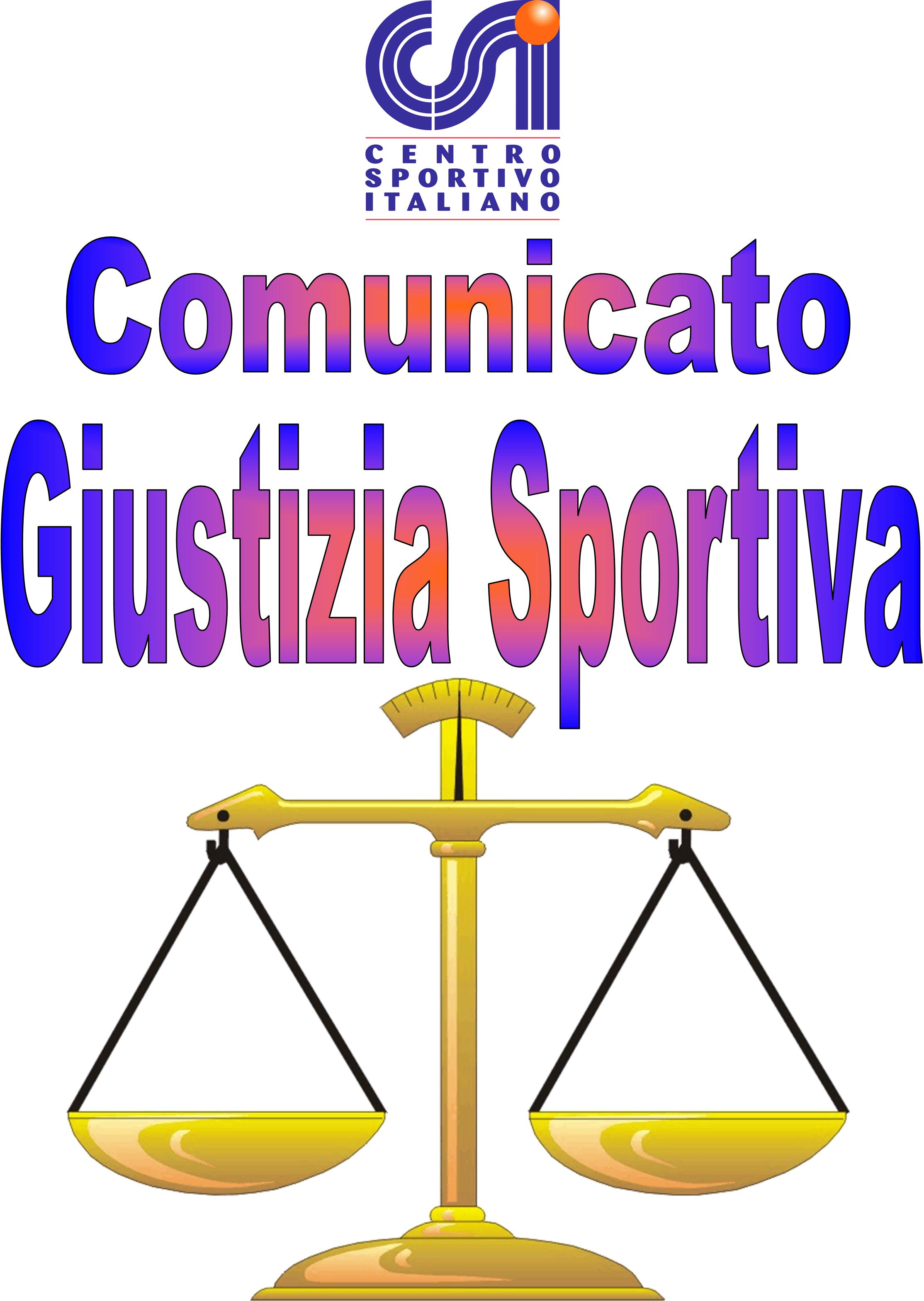 Comunicato Ufficiale nr. 05 – DATA 17 – 10 - 2016                                     Calcio a 5 Terni LeagueRISULTATI CALCIO A 5SERIE APROVVEDIMENTI DISCIPLINARI CALCIO A 5 SERIE ACARTELLINO AZZURRONominativo:                                                                                                    SocietàGIOCATORI AMMONITINominativo:                                                                                                      SocietàMarco Fornelli                                                                                                B.B MilfGianluca Grassi                                                                                              Centro Tim Luca LuziMatteo Menghini                                                                                            Centro Tim Luca LuziManuel Fiorini                                                                                                A.C DentiFederico Ricci                                                                                                 A.C DentiGIOCATORI ESPULSINominativo:                                 turni di squalifica                                        SocietàGianluca Grassi                                            2                                                  Centro Tim Luca Luzi( Espressioni e gesti offensivi nei confronti dell'ufficiale di gara).SERIE B GIR.ASERIE B GIR. BPROVVEDIMENTI DISCIPLINARI CALCIO A 5 SERIE BCARTELLINO AZZURRONominativo:                                                                                                                       SocietàGIOCATORI AMMONITINominativo:                                                                                                      SocietàMichele Luzzi                                                                                                 F.C Pov Cesure Francesco Almadori                                                                                        Real BrodoliniLorenzo Bottaro                                                                                              Real BrodoliniLorenzo Sbarzella                                                                                            A.C PikkiaGIOCATORI ESPULSINominativo:                                 turni di squalifica                                        Società                                                                 SERIE C GIR. ASERIE C GIR. BPROVVEDIMENTI DISCIPLINARI CALCIO A 5 SERIE CAmmenda di € 10,00 Rispettivamente  alle società “ F.C Rosko – Sello Boys F.C “ Per ritardata presentazione atleti in campo.CARTELLINO AZZURRONominativo:                                                                                                    SocietàGIOCATORI AMMONITINominativo:                                                                                                      SocietàPierluca Lori                                                                                                  Falsi InvalidiSimone Benedetti                                                                                           Borus SnaiFederico Caselli                                                                                             Nuova SanitariaMichele Gissi                                                                                                 Nuova SanitariaSaverio Marzi                                                                                                 Nuova SanitariaIvan Pantaleoni                                                                                               F.C RoskoEdoardo Desiderio                                                                                          Oromix FutsalGiacomo Ceccobelli                                                                                        Seleccion AlbicelesteNicolò Valeri                                                                                                   DesperadosJacopo Costantini                                                                                            You PontGIOCATORI ESPULSINominativo:                                 turni di squalifica                                        SocietàComunicato Ufficiale nr. 05 – DATA 17 – 10 - 2016                                     Calcio a 8 Terni LeagueRisultati  CALCIO A 8PROVVEDIMENTI DISCIPLINARI CALCIO A 8Richiamo Ufficiale alla società “ Intersport “ per distinta di gara quasi illiggibile.Ammenda di € 15,00 alla società “ F.C Lupi People “ Per Proteste Collettive di tesserati in panchina.Ammenda Di € 10,00 alla società “  Triola Sport Clinic “ Per Ritardato Inizio Gara.CARTELLINO AZZURRONominativo:                                                                                                     SocietàAndrea Modesti                                                                                           F.C Lupi People                                                                                                                       GIOCATORI AMMONITINominativo:                                                                                                      SocietàBledar Gjoni                                                                                                  Real ColizzatiGianmichele Passeri                                                                                      Asspico CalcioPassagrilli David                                                                                           B.B MilfClaudio Luciani                                                                                             B.B MilfGIOCATORI ESPULSINominativo:                                 turni di squalifica                                        SocietàPROVVEDIMENTI A CARICO DEI GIOCATORI                                                                               Il Giudice sportivo077A B.B Milf – Papa Boys3 - 5 V.P.D079A Ares ca5 – White Devils6 - 7085A Black Hats – Acqua & Sapone5 - 1086A Clinica Iphone AxN – Perticara Club2 - 16089A Centro Tim Luca Luzi – A.C Denti5 - 6 V.P.D072BA Panzathinaikos – Time Out Futsal3 - 8081BA New Team – Tranneusai F.C3 - 10087BA Flash Team – Arcistufo F.C2 - 11088BA D.T Advice Me – Vinitaly Futsal4 - 3073BB La Dolce Vita – A.C Pikkia3 - 4 V.P.D076BB F.C Pov Cesure – Caffè Villaglori Futsal5 - 10 V.P.D082BB New Terni United – Torreorsina Conad Arca5 - 4083BB Leicesterni City F.C – Real Brodolini7 - 11 V.P.D070CA Desperados – You Pont5 - 3 V.P.D071CA Liverpolli F.C – Nuova Sanitaria8 - 4 V.P.D078CA Falsi Invalidi – Borus Snai6 - 3 V.P.D080CA L'Asino D'Oro – Real Fravì Amelia3 - 5069CB F.C Rosko – Sello Boys F.C3 - 6 V.P.D074CB Kospea – Seleccion Albiceleste4 - 0 V.P.D075CB Oromix Futsal – Real Cafè Noir1 - 6 V.P.D084CB F.P.P Casali – Atletico Brodolini2 - 8031 Asspico Calcio – B.B Milf7 - 2 V.P.D032 A.C.F La Stella -Black Hats1 - 6033 F.C La Dolce Vita – F.C Lupi People1 - 3 V.P.D034 Intersport – Gunners Figt8 - 1 V.P.D035 Torre Orsina Conad Arca – Clinica Iphone AxN4 - 9036 Pro Diletta 1991 - Eagles4 - 6037 The Pirates – D.T Advice Me0 - 2038 Real Colizzati – Drink Team1 - 3 V.PD039 Triola Sport Clinic – C.D.S Terni5 - 3 V.P.D040 West Tern – I Faggiani1 - 2